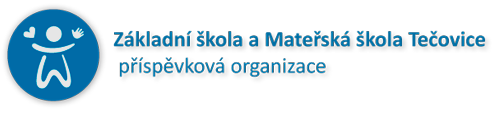 Školní rok 2017 / 2018Informace pro rodiče prvňáčkůTřídní učitelka Vašeho dítěte: Mgr. Iva HájkováVážení rodiče,potěšilo nás, že jste se rozhodli zapsat své dítě do prvního ročníku naší školy. Máme zájem o dobrou spolupráci, a proto Vám chceme poskytnout informace, které byste měli znát ještě před nástupem dítěte do základní školy.Třídní učitelkou Vašeho dítěte bude Mgr. Iva HájkováOrganizace 1. týdnePrvní dny školní docházky začínají pozvolna.V pondělí 4. 9. se společně (děti i rodiče) sejdeme v 7,45 zelené třídě.Škola se otevírá v 7,25. Prvňáčci přijdou s aktovkou. Slavnostní zahájení potrvá přibližně do 9.00 hod.V tento den bude také možnost zakoupit si stravenky.Od úterý 5. 9. Probíhá výuka dle rozvrhu, tedy do 11,25.ORGANIZACE ŠKOLNÍHO ROKU 2017/2018Začátek vyučování – pondělí 4. září 2017.
Ukončení vyučování za první pololetí – středa 31. ledna 2018
Ukončení vyučování ve druhém pololetí – pátek 29. června 2018.Podzimní prázdniny připadnou na čtvrtek 26. října a pátek 27. října 2017.
Vánoční prázdniny budou zahájeny v sobotu 23. prosince 2017 a skončí v úterý 2. ledna 2018.
Vyučování začne ve středu 3. ledna 2018.
Jednodenní pololetní prázdniny připadnou na pátek 2. února 2018.Jarní prázdniny v délce jednoho týdne jsou ve dnech 19. 2. - 25. 2. 2018.SvačinkyPřihlášky k odebírání svačin do úterý 5. 9. nahlásit třídní učitelce. Odebírání svačin od pondělí 11.9.Cena je 180 Kč za měsícSpolečná třídní schůzka rodičů bude v úterý 5. 9. v 16.00 hod.Náplní bude především organizace – vyplňování údajůPřihláška do ŠD a ke stravováníGenerální souhlas s evidováním osobních údajůPlatba učebnic a sešitů – částka bude upřesněna, platba za sirup 60 Kč (přihlášení)platba za svačinky 180 Kč či za pololetí 900 Kč (přihlášení)třídní fond 200 Kč (pokud budete všichni souhlasit)Prodej stravenek na měsíc – záříDalší důležité informace:Vyučování v 1. třídě začíná v 7.45 a končí zpravidla v 11.25 hodin. Budova školy je otevřena od 7.25 hodin. Nejméně minut před začátkem vyučování by měli žáci sedět připraveni na vyučování ve svých třídách.Školní družinaPracovní doba ranní školní družiny je od 6.30 – 7.25 hod. Příchod do ranní družiny do 7.10 hod. Po tomto čase se budova školy zamyká a otevírá se v 7.25 hod.Odpolední školní družina je do 16.00 hod.. Vaše děti mají možnost stravování ve školní jídelně. Stravenky se prodávají:poslední dva dny v měsíciod 7,00 – 7, 45 hod. ve školní družiněod 11,00 – 13,00 hod. v kanceláři vedoucí ŠJStravenky se platí:Přes účet (kdo má založený účet z MŠ, tak může pokračovat v placení stravenek i v ZŠ – potvrzení pro banku si můžete vyzvednout u paní učitelky 1. třídy či v kanceláři vedoucí ŠJ)Hotově (prodej stravenek ve školní družině)Cena stravenky se liší podle věku žáka.  Cena stravenky je 24Kč.Většinou si děti kupují 20 stravenek (tj. 480Kč)Nemoc žáka:Pokud dítě onemocní je možnost ten den do 7,30 hod. odhlásit oběd na tel. 577 105 006 nebo si v den nemoci oběd vyzvednout ve školní jídelně do 12, 30 hod., jinak oběd propadá a stravenku nelze dál použít. Po nemoci nezapomeňte ráno narazit dítěti stravenku (u kanceláře vedoucí ŠJ) nebo objednat oběd telefonicky (u oběda Vaše dítě odevzdá čistou stravenku).Po ukončení vyučování odcházejí žáci do šatny, potom na oběd do školní jídelny. Žáci, kteří se ve škole nestravují a nenavštěvují družinu, se ve škole dále nezdržují.Svačinky:V naší škole máte možnost odebírat svačinky. Cena za jedem měsíc je 180 korun. Za pololetí 900 Kč. Peníze za svačinky na další měsíc budu vybírat poslední týden v měsíci. V zadní části deníčku budou mít děti tabulku, do které stvrdíte podpisem a datem, že jste peníze po dětech poslali. Já potvrdím převzetí. Vyúčtování se provádí vždy za pololetí.Pokud budete posílat peníze po dětech, vložte je prosím do průhledné složky s drukem. Pitný režim: Vybíráme 60 Kč na sirup (za rok). Tato částka není povinná, pokud si budou děti nosit vlastní pití. Všechny děti však budou mít ve třídě svůj podepsaný kelímek.Omlouvání žáka: Nepřítomnost žáka ve vyučování omlouvají jeho zákonní zástupci ještě týž den.Pevná linka ZŠ - 577 103 784 (není nutné volat třídní učitelku)SMS – tel. učitelky 736 190 886Předem známou absenci rodiče oznámí třídnímu učiteli (e-mailem: hajkova@zstecovice.cz či do deníčku)Za celý školní rok mohou být žáci uvolněni za účelem rodinné rekreace celkem z 10 dnů vyučování.Konzultační hodiny:Den a čas konzultačních hodin budete mít uveden v žákovské knížce a v deníčku v září.Těch využívají rodiče, po předchozí domluvě Pomůcky, které zajistí rodiče:Aktovka (školní batoh), pouzdro + pastelky, pravítko 20cmJedny velké A4 a malé A5 pevné desky na sešity a učebniceObaly na sešity a učebnice - pevnější  (1x A6, 5x A5, 4x A4)Přezůvky s plnou patou a světlou podrážkou (ne nazouváky), RučníkPapírové kapesníky (tahací), vlhčené ubrouskyPeněženku s klíčenkou (klíček od skříňky dostanou 5.9.)Na výtvarnou výchovu:Kufřík na výtvarné potřeby (větší – budou mít až do 5. ročníku)Pracovní halena (staré triko či košile- nejlépe s delším rukávem)NůžkyPastelky – nejlépe progressaFixy barevné + černé fixy různé tlušťky (náhrada za černou tuš)Kelímek na vodu Paletu Na tělesnou výchovuCvičky + boty (nejlépe botasky) na ven, tepláková souprava, tričko, kraťasyTo vše by mělo být v látkovém pytlíku či tašce (pytlíky budeme mít uloženy ve třídě, kde se děti budou převlékat)Krabičku na mince a geometrické tvary, kelímek na pití a prostírání nakoupím hromadně. Placeno bude z třídního fondu, pokud souhlasíte s jeho zřízením.Pomůcky, které zajistí škola: Psaní:Tužka Stabilo easy ergo, Stírací tabulka pro 1. ročníkTvary psacího písmaFixy na stírací tabulkuVýtvarná výchova:Tyčinkové lepidloBrilantní barvyUbrusŠtětceVýkresyPracovní sešity a učebnice dostanou žáci v září: Český jazyk  Balíček Hravá čeština ( Hravá abeceda, Hravý slabikář, Hravá čítanka, Hravé písanky 1.-4. díl) Anglický jazykHappy house 1MatematikaMatematika 1. a 2 díl                                                                                                                                Hravý početník           PrvoukaHravá prvouka 1 Sešity: Žákovská knížka prvňáčkaDeníček na úkolySešity s pomocnými linkami 511 + 512+                                                                                               Sešit bez linekDomácí úkoly:Budeme v pracovních sešitech značit domečkem. Vše bude uvedeno i na webu třídy, proto prosím sledujte jak web, tak kontrolujte i pracovní sešity. S dětmi si začneme do deníčků zapisovat domácí úkoly až v druhé polovině 2. pololetí. Stále však budeme úlohy v pracovních sešitech značit a zapisovat na web. Domácí úkoly, prosím, podepisujte. Domácí příprava by v 1. třídě neměla přesáhnout 30 minut. Domácí úkoly pro nemocné:Probírané učivo, domácí úkoly budou napsány na webu školy. Zařiďme věci tak, aby dítě zvládlo svůj úkol co nejlépe. Projevujte zájem o jeho nové poznatky, zkušenosti, problémy, zážitky. Pomáhejte mu oceněním, povzbuzením, námětem či radou. Spolupracujte s třídní učitelkou, sdělte jí své dotazy, pochyby, názory. Nesnižujte, prosím, její autoritu před dítětem.Začátek školní docházky je pro Vás a Vaše děti náročný, informací a požadavků je hodně, ale věřím, že v klidu překonáme počáteční nápor. Přeji Vám i sobě co nejlepší spolupráci, dětem přitažlivou výuku a uspokojivé výsledky na cestě za poznáním.                                                                                                                   Mgr. Iva Hájková, třídní učitelkahttp://www.skolazvesela.cz/2015/08/18/priprava-na-prvni-dny-ve-skole/http://www.skolazvesela.cz/2016/01/09/navyky-pro-spravne-psani/